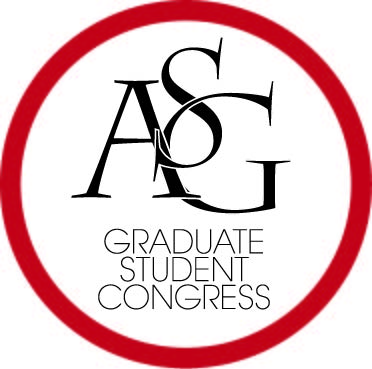 Graduate Student CongressAssociated Student Government University of ArkansasInauguration Meeting MinutesDate – September 20, 2017Graduate Education Auditorium, 6:00-8:00 pmATTENDING: Aguilar, Ames, Beals, Belote, Birch, Bohlen, Braddock, Brooks, Burbridge, Callahan, Cervellere, Conrad, Diaz, DiLoreto, Dougherty, Dye, Ehlers, Elkin, Jeter, Kimbrough, Koshkarbaeva, Marcon, Marino, Miller, Moore, Nardo, Nuun, Oramous, Ravishankar, Rowlett, Sturdivant, Sumler, Taylor, Tidwell, Ward, Whiting. Guests: Joseph Daniels, Cory English, ASGJ Chief Justice.  Absent: Abdalhadi, Atkins (ill), Bakare (teaching), Blanchard (acad/prof), Boyd, Gamage, Kaijage (prof/acad), Morse, Scot, Whitehead, Wilbanks, Wilkinson.Call to Order: 6:17 pm.Attendance. Quorum met.Approve Agenda. Motion. 2nd. Approved.Approve Minutes. Motion. 2nd. Approved.Swearing in of new fall-vacancy elected representatives (WARD)VI.       Approval of Judicial Appointments: Cory English presented 5 nominees for Associate Justice or proxy: Brandon Turner, Spencer George, Pierce Tieling, Cassidy Curtis (p), Ben Waddell (p). Questioning of each transpired.Marino: MOTION to vote by acclamation as a block.Vote on motion: 28 yes, 9 no. Vote by acclamation. Approved.VII. 	State of Graduate Students Address (WARD)VIII.    Public Comment. None.IX.       Announcements	1. Ward: Meet the GSC Social delayed till 9/27/17X.        Adjourn. MOTION. 2nd. 6:59 pm.SUBMITTED FOR REVIEW,Garrett C. JeterGarrett C. JeterRecording Secretary